Комитет по образованию города Барнаула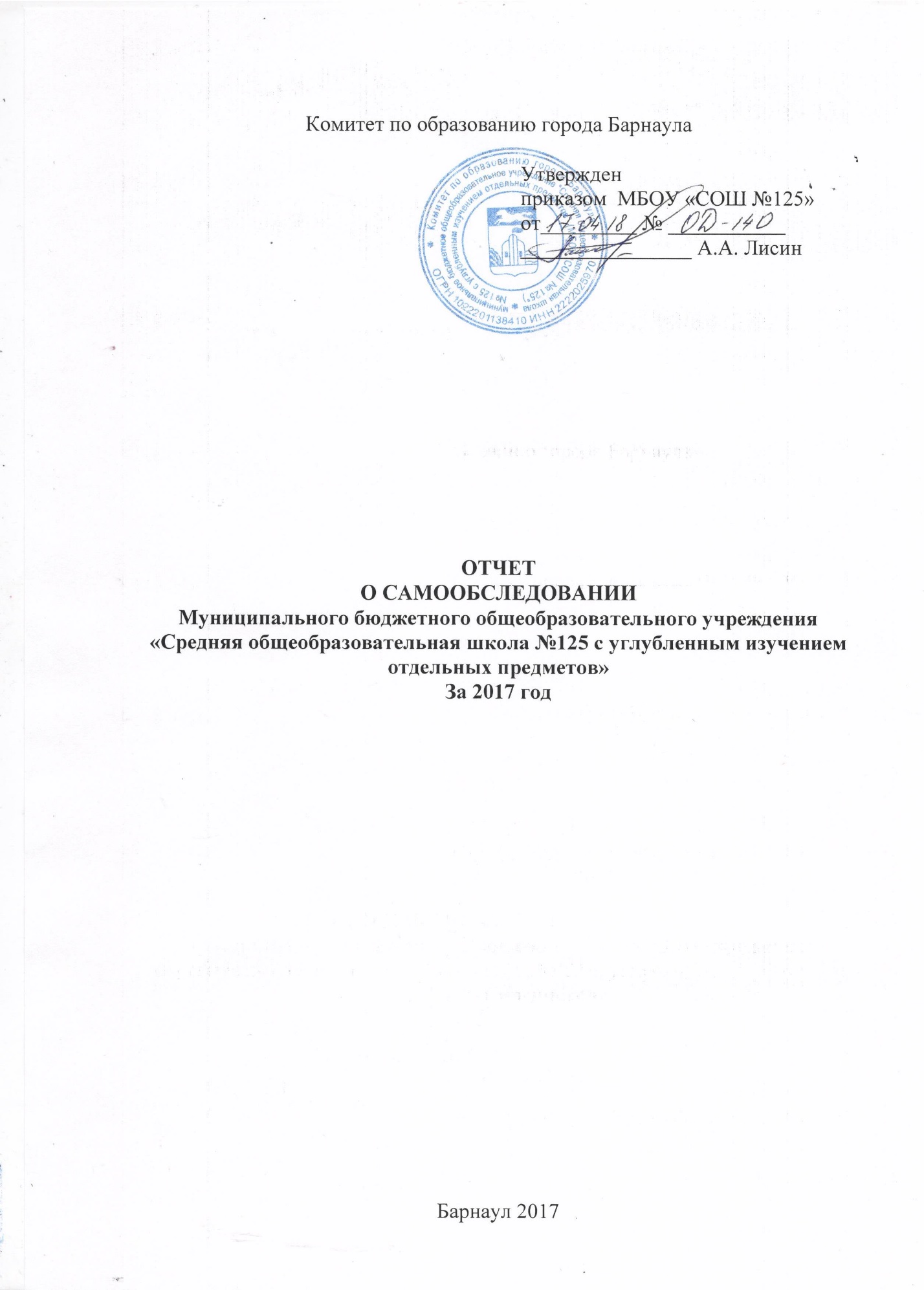 Утвержденприказом  МБОУ «СОШ №125»от_________ № ___________________________ А.А. ЛисинОТЧЕТО САМООБСЛЕДОВАНИИМуниципального бюджетного общеобразовательного учреждения «Средняя общеобразовательная школа №125 с углубленным изучением отдельных предметов»За 2017 годБарнаул 2018Председатель рабочей группы: А.А.Лисин Члены рабочей группы:А.В. МанастырскийН.Ф. ШаманаеваС.В. ДергачеваЛ.Г. ЛукьянчиковаЕ.Н. ДоблерЛ.А. ЕгороваЕ.В. АверинаС.Г. ЛевыкинИ.В. МакароваО.И. ЧесноковаЛ.И. АвдееваЕ.В. ХахулинаН.А. КоноваловаОтчет рассмотрен на заседании Педагогического совета МБОУ «СОШ №125»«28» марта 2018 г протокол заседания №1Согласован с управляющим советом МБОУ «СОШ №125»Протокол №3 от 27.03.2018г.ВведениеИнформационная открытость образовательной организации определена статьёй 29 Федерального закона от 29.12.2012 г. № 273-ФЗ «Об образовании в Российской Федерации» и пунктом 3 Постановления Правительства Российской Федерации от 10.07.2013 г. №582 «Об утверждении правил размещения на официальном сайте образовательной организации в информационно-телекоммуникационной сети "Интернет" и обновления информации об образовательной организации».Самообследование проведено в соответствии с приказом Министерства образования и науки Российской Федерации от 14 июня 2013 г. № 462 «Об утверждении Порядка проведения самообследования образовательной организацией», с «Порядком проведения самообследования МБОУ «СОШ №125», утвержденным приказом директора №ОД-109 от 29.03.2018. Отчет о самообследовании составлен по состоянию на 31 декабря 2017 года.Раздел 1.Организационно - правое обеспечение образовательной деятельности. Общие сведения об организации.Муниципальное бюджетное общеобразовательное учреждение «Средняя общеобразовательная школа №125 с углубленным изучением отдельных предметов» (далее - Учреждение), создана совместным решением комитета по управлению имуществом города Барнаула, комитета по образованию администрации г.Барнаула и администрации Индустриального района от 27 ноября 1997 года №314\14, зарегистрировано постановлением администрации Индустриального района от 02.12.1997 года №57\10.Основными целями Учреждения являются формирование общей культуры личности учащихся на основе усвоения обязательного минимума содержания образовательных программ, их адаптация к жизни в обществе, создание основы для осознанного выбора и последующего освоения профессиональных образовательных программ, воспитание гражданственности, трудолюбия, уважения к правам и свободам человека, любви к окружающей природе, Родине, семье, формирование здорового образа жизни.Предметом деятельности Учреждения является образовательная деятельность, включающая в себя осуществление образовательного процесса через реализацию общеобразовательных программ и обеспечение содержания и воспитания учащихся.Цель образовательной деятельности - обеспечение доступного качественного образования, соответствующего требованиям инновационного развития экономики, современным социокультурным условиям, потребностям общества и участников образовательного процесса. Задачи:  - создать условия, позволяющие решить стратегическую задачу Российского образования – повышение качества образования, достижение новых образовательных результатов, соответствующих современным запросам личности, общества и государства;- разработать и реализовать систему планомерных и целенаправленных действий, обеспечивающих оптимальное развитие одаренных детей;- создать условия для разработки и реализации кадровой политики, ориентированной на развитие кадрового потенциала, обеспечения школы педагогическими и руководящими кадрами, способными и готовыми решать задачи развития на высоком профессиональном уровне, реализовывать государственную образовательную политику в сфере образования и удовлетворять запросы потребителей образовательных услуг;- формировать творческую, стремящуюся к сохранению физического, психического и нравственного здоровья личность учащегося;- самостоятельность в составлении и реализации индивидуальных образовательных программ на оказание платных услуг, самостоятельность в расходовании финансовых средств. Руководящие работники общеобразовательной организации.Таблица №1. Руководящие работники общеобразовательной организации1.3. Сведения об основных нормативных документахОфициальное полное наименование учреждения: муниципальное бюджетное общеобразовательное учреждение «Средняя общеобразовательная школа №125 с углубленным изучением отдельных предметов» именуемое в дальнейшем «Учреждение».Сокращенное наименование учреждения: МБОУ «СОШ №125»Статус учреждения: муниципальное бюджетное учреждение.Учредитель: городской округ – город Барнаул Алтайского края в лице комитета по образованию города Барнаула.Адрес:- юридический 656067, Алтайский край, г. Барнаул, улица Шумакова, 22- фактический 656067, Алтайский край, г. Барнаул, улица Шумакова, 22Лицензия на право ведения образовательной деятельности: А №0000697, регистрационный №670 от 04 августа 2011 года, срок действия – бессрочно.Свидетельство о государственной аккредитации: 22А01  №0000133, регистрационный №100 от 29 ноября 2013 года, срок действия – до 29 ноября 2025г.Свидетельство о землепользовании: 22АА 605803 от 30 января 2007 г.	Устав учреждения: №2186-осн от 02.12.2015 года.	Свидетельство о внесении записи в Единый государственный реестр юридических лиц:серия22 № 003369723, дата регистрации 21 июля 2011 г, ОГРН 1022201138410Свидетельство о постановке на учет в налоговом органе: серия 22 №003369839, дата регистрации 29 декабря 1998г, ИНН: 2222025970Акт о приемке собственности в оперативное управление:название документа: свидетельство о государственной регистрации права дата выдачи:19.01.2011г, серия: 22АВ номер: 636965Образовательная программа НОО утверждена 31.08.2017 г, приказ №ОД-340 (протокол педагогического совета №8 от 29.08.17).Образовательная программа ООО (ФГОС) утверждена 31.08.2017 г, приказ №ОД-340 (протокол педагогического совета №8 от 29.08.17).Образовательная программа ООО утверждена 31.08.2017 г, приказ №ОД-340 (протокол педагогического совета №8 от 29.08.17). Образовательная программа СОО утверждена 31.08.2017 г, приказ №ОД-340 (протокол педагогического совета №8 от 29.08.17).Режим работы учрежденияПродолжительность учебной недели 1 -11 класс – 5 дней (4а, 4б, 4г  классы– 6 дней).Количество занятий в день (минимальное и максимальное) для каждого уровня: 1 уровень – 3-5 уроков; 2 уровень – 4-6 уроков; 3 уровень – 5-7 уроков.Продолжительность уроков (мин.) - 40 мин. Продолжительность перемен (минимальная, максимальная) от 10 до 20 мин.Таблица №2. Общее количество обучающихся в сменеСодержание образовательного процессаУчебный план школы в 2017 учебном году был составлен на основе Федерального базисного учебного плана общеобразовательных учреждений РФ 2004 года для 8 – 11 классов, в соответствии с ФГОС НОО для 1 – 4 классов, в соответствии с ФГОС ООО для 5 -7 классов и сохраняет в необходимом объеме содержание образования, являющееся обязательным на каждом уровне обучения. При составлении учебного плана соблюдалась преемственность между уровнями обучения и классами, сбалансированность между предметными циклами, отдельными предметами. Уровень недельной учебной нагрузки на ученика не превышал предельно допустимой.В 1-4 классах Учреждение реализует общеобразовательную программу «Школа России», в 4а классе – программу Л.В. Занкова, со 2-го класса вводится углубленное изучение иностранного языка, с 7-го – углубленное изучение математики.Школьный компонент был распределен на изучение предметов по базисному учебному плану, на предметные и элективные курсы с целью углубления и расширения знаний учащихся.Образовательная программа и учебный план школы предусматривают выполнение государственной функции школы - обеспечение базового общего среднего образования, развитие ребенка в процессе обученияУчебники и учебные пособия соответствуют Федеральному перечню учебников (утвержден приказом Министерства образования и науки РФ 31 марта 2014 года № 253)Учителя биологии, физики, химии, географии в полном объеме провели практические и лабораторные работы в соответствии с рабочей программой по предметам.Учителями-предметниками, у которых наблюдалось отставание по программе в результате болезни, курсовой переподготовки и ученического отпуска, была проведена корректировка рабочих программ за счет уплотнения материала, использования резервных уроков, уроков итогового повторения.Учебные программы по всем предметам выполнены.Вывод по разделу: наличия нормативной и организационно-распорядительной документации для реализации образовательной деятельности, полностью соответствует действующему законодательству, нормативным положениям в системе образования и уставу образовательной организации.Численность заместителей директора по УВР и ВР составляет 4 человека. Все замдиректора имеют высшее профессиональное образование. Все замдиректора прошли аттестацию в новой форме на соответствие занимаемой должности, Шаманаева Н.Ф., Дергачева С.В., Егорова Л.А. с коэффициентом 1,15, Лукьянчикова Л.Г., кандидат на должность зам. директора по УВР. Замдиректора по АХР Левыкин С.Г. прошел аттестацию на соответствие занимаемой должности с коэффициентом 1,15. Курируемые направления и виды деятельности руководящих работников выполняются в соответствии с должностными обязанностями. Учебную нагрузку имеют директор, замдиректора по АХР, один замдиректора по УВР.Раздел 2. Структура и система управления2.1. Структура управленияЕдиноличным исполнительным органом Учреждения является директор, который осуществляет текущее руководство деятельностью Учреждением.В целях учета мнения учащихся, родителей несовершеннолетних учащихся и педагогических работников по вопросам управления Учреждением и при принятии образовательной организацией локальных нормативных актов, затрагивающих их права и законные интересы, в Учреждении формируются коллегиальные органы управления, к которым относятся:- Общее собрание работников Учреждения,- Педагогический совет Учреждения,- Управляющий совет Учреждения,- Общешкольная родительская конференция Учреждения, - Совет учащихся Учреждения.Таблица №3.  Коллегиальные органы управленияВывод: такая структура управления выполняет не только контролирующие функции, но и обучающие. Каждый коллегиальный орган содействует в разрешении конфликтных ситуаций, защищает права и интересы сторон, учитывает мнение всех участников образовательного процесса. Сформированная структура управления в Учреждении способствует достижению поставленных целей и задач, реализации плана учебно-воспитательной работы, выполнению образовательной программы, удовлетворению запросов участников образовательного процесса, т.е. реализации компетенций образовательной организации, закрепленных в ст. 26 и ст. 28 Федерального закона № 273-ФЗ от 27.12.2012 «Об образовании в Российской Федерации». С целью повышения эффективности управления и взаимодействия между всеми участниками образовательного процесса, на официальном сайте Учреждения создан раздел «Электронная приемная», где можно получить ответ на часто задаваемые вопросы по формированию УВП в Учреждении. Так же планируется создать раздел для каждого органа общественного управления. Это позволит вывести сферу использования современных информационно-коммуникативных технологий в управлении Учреждением на качественно новый уровень. Необходимо проводить работу по изучению мнения участников образовательных отношений о деятельности Учреждения. Для этого планируется размещение на сайте Учреждения анкетирования, опросов, интервьюирования.Раздел 3. Реализация образовательной программы, оценка качества образования.3.1. Контингент учащихсяТаблица №4. Данные о контингенте учащихся по состоянию на 31.12.2017г.В конце каждой учебной четверти проводится анализ успеваемости и посещаемости учащихся, которые находятся под опекой и проживают в семьях, состоящих на учете. Все учащиеся аттестованы и переведены в следующий класс. На всех детей составлены анкеты и ведётся картотека. На постоянном контроле у инспектора по охране прав детства школы находится вопрос занятости данных детей в каникулярное время и летний период, во внеурочное время.Вопросы помощи социально опасным семьям решаются через районный Центр социальной помощи семье и детям. Кроме этого, учащиеся из малообеспеченных семей пользуются льготным питанием в школьной столовой (83 чел., 5%).Вывод: Наблюдается положительная динамика численности учащихся на уровне начального, среднего и общего образования. Средняя наполняемость классов так же увеличивается. По состоянию на 31 декабря 2017 года этот показатель составляет 28,6 чел (2016г – 27,75, 2015г – 27,08).  Проектная мощность здания составляет 1200 учащихся. Этот показатель превышен на 342 ученика. Таким образом прирост учащихся стал возможен благодаря увеличению на один класс на начальном уровне и увеличению численности учащихся в классах. Это связано с тем, что территориально школа расположена в молодом, строящемся районе. В 2018 году в квартале 2008 будет построена школа на 550 мест. Это позволит уменьшить поток учащихся в 121 Лицей, а соответственно и в нашу школу. Ситуация может осложниться тем, что в декабре 2018 года ожидается ввод в эксплуатацию двадцати пятиэтажного дома по адресу Шумакова 11. Поэтому тенденция по увеличению численности контингента учащихся сохраниться и в последующие годы.Для того, чтобы обеспечить местами всех учеников, администрацией МБОУ «СОШ №125» приняты ряд мер. В 2017 году открыт дополнительный класс в начальной школе и набран дополнительный 10 класс по общеобразовательной программе. Кабинет №105 переоборудован под учебный кабинет (ранее использовался, как гардероб для учащихся начальных классов). Кабинет психолога №404 переоборудован под учебный кабинет (перенесен кабинет психолога в учительскую на 3 этаж, а учительская перенесена на 1 этаж в помещение музея).3.2. Содержание подготовки обучающихся3.2.1 Образовательная программа школыМБОУ «СОШ №125» реализует программы начального общего, основного общего, среднего общего образования:      Программа начального общего образования (1-4 классы) – 4 года;Программа основного общего образования (5-9 классы) – 5 лет;Программа среднего общего образования (10-11 классы) – 2 года.Образовательные программы разработаны на основе нормативных документов (ФГОС НОО и ФГОС ООО, ФкГОС) 
и обеспечивают достижение учащимися результатов освоения основных образовательных программ, установленных федеральными государственными образовательными стандартами.  Образовательные программы определяют цели, задачи, планируемые результаты, содержание и организацию образовательного процесса в зависимости от уровня образования и направлены на формирование общей культуры, духовно-нравственное, гражданское, социальное, личностное и интеллектуальное развитие обучающихся, их саморазвитие и самосовершенствование, обеспечивающие социальную успешность, развитие творческих, физических способностей, сохранение и укрепление здоровья обучающихся.  Основная образовательная программа НОО и ООО реализуется через урочную и внеурочную деятельность. Внеурочная деятельность организуется по пяти направлениям развития личности.Основная образовательная программа содержит обязательную часть и часть, формируемую участниками образовательного процесса, представленных во всех трех разделах основной образовательной программы: целевом, содержательном и организационном. Обязательная часть основной образовательной программы составляет 70%, часть, формируемая участниками образовательного процесса, – 30% от общего объёма основной образовательной программы. Образовательная программа, реализующая федеральный компонент государственного образовательного стандарта  (8-11 классы), обеспечивает достижение обучающимися результатов освоения образовательной программы основного общего и среднего общего образования в соответствии с требованиями. Образовательные программы МБОУ «СОШ № 125» определяют содержание и организацию образовательного процесса на трёх уровнях общего образования. Программы соответствует основным принципам государственной политики РФ в области образования. Обучение и воспитание ведется на русском языке. Формы обучения: очная, в том числе, индивидуальное обучение на дому.   Преподавание ведется по учебникам в соответствии с приказом Минобрнауки РФ от 31.03.2014 г. №253 «Об утверждении федерального перечня учебников, рекомендованных к использованию при реализации имеющих государственную аккредитацию образовательных программ начального общего, основного общего, среднего общего образования». 3.2.2. Воспитательная работаПроисходящие изменения в обществе, динамизм современных социально-экономических отношений, повышение роли личности во всех областях общественной жизни обостряют проблему формирования личности, высокообразованной, с развитым творческим потенциалом. Поэтому одной из важнейших задач является проблема воспитания социально-ориентированной личности. Важнейшим компонентом воспитательной системы является ее цель. Основная цель воспитательной работы школы - создание условий для патриотического, гражданского и духовно-нравственного воспитания, раскрытие, развитие и реализация познавательных и творческих способностей учащихся, их социализация в максимально благоприятных условиях организации учебно-воспитательного процесса.Для осуществления этой цели педагогами школы в 2017 году решались следующие задачи: Повышение научно-теоретического уровня педагогического коллектива в области воспитания детей.Формирование у обучающихся представления о здоровом образе жизни, развитие системы работы по охране здоровья учащихся.Формирование нравственной и правовой культуры школьников. Обеспечение взаимодействия с общественными и иными некоммерческими организациями в целях использования дополнительных ресурсов по профилактике вредных привычек среди школьников.Развитие внеурочной деятельности учащихся, направленной на формирование нравственной культуры, их гражданской позиции, расширение кругозора, интеллектуальное развитие, на улучшение усвоения учебного материала.Формирование и развитие системы работы с родителями и общественностью.Активизация детей на участие в конкурсах, фестивалях разного уровня.Развитие школьных традиций.Усиление роли семьи в воспитании детей.Воспитательная система школы - это школа как целостный организм, соединяющая в единый процесс две основные подсистемы школы – обучающую, воспитывающую, интегрируя, таким образом, все педагогические воздействия, идущие на ребенка, в целостный воспитательный процесс. Воспитательная система школы складывается из совместной деятельности педагогов, обучающихся и их родителей.Такое сотрудничество направленно на решение проблемы детей самых разных категорий: творчески и интеллектуально одаренных, имеющих различные отклонения в учебе или поведении и обеспечивает целостный процесс социального воспитания. Вся внеурочная воспитательная деятельность соответствует возможностям и условиям нашей школы.Воспитательная работа школы строится на основе государственных, краевых, городских программ таких, как "Патриотическое воспитание граждан Российской федерации на 2016 - 2020 годы", "Развитие культуры Алтайского края на 2015 - 2020 годы", "Губернаторская программа эстетического воспитания детей и молодёжи Алтайского края средствами искусства"Вся творческая и воспитательная деятельность ученического и педагогического коллективов в 2017 учебном году была посвящена объявленному 2017 – Году Экологии, 72-й годовщине Победы в Великой Отечественной войне.В школе реализуются воспитательные программы: «Развитие личности школьника в условиях развивающей среды», «Развитие воспитательной компоненты» и Детской организации «Содружество».В воспитательной работе школы сформирована система социально - значимых традиций, определены приоритетные направления деятельности: патриотическое, воспитание положительного отношения к труду и творчеству, духовно-нравственное, культурологическое и эстетическое воспитание, развитие коммуникативной культуры, социо-и медиакультурного взаимодействия, интеллектуальное воспитание, воспитание семейных ценностей, гражданско-правовое, здоровьесберегающее воспитание и развитие навыков безопасного поведения, экологическое.Особую роль в воспитании детей играет музей, так как обладает специфическими, только ему присущими особенностями образовательно-воспитательного воздействия на ребенка. Патриотическое воспитание является одной из ведущих форм работы школьного музея «Наследие».Приоритетные направления работы музея в 2017 учебном году – Год Экологии, 25-летие школы, 72-годовщина Победы советского народа в Великой Отечественной войне над фашистскими захватчиками.В этом учебном году школа отметила своё 25-летие. Была проделана большая подготовительная работа. 20 января в актовом зале школы встретились взрослые ученики со своими учителями; пришли учителя, когда-то работавшие в нашей школе, ныне работающие педагоги, приглашённые гости. Музей предложил вниманию собравшихся презентацию «125-й – 25!», в которой были собраны страницы истории родной школы. В экспозиционном зале музея к юбилею обновлены стенды «История образования в Барнауле» и «Теперь мы и сами с усами». Последний рассказывает о детях выпускников, которые учатся в нашей школе. 93 выпускника стали сегодня нашими родителями.В рамках месячника военно-патриотического воспитания на базе музея прошло расширенное заседание координационного совета района по гражданскому и патриотическому воспитанию с участием ветеранских общественных организаций.В школе действует волонтерский отряд Совет следопытов, шефствующий над ветеранами Великой Отечественной войны и труда.2 мая Совет музея провёл расширенное заседание с участием ветеранов войны и труда, был подготовлен сценарий «Память у Земли огромна и крута…». В июне месяце для профильных отрядов лагеря на базе школы музей провёл занятия, посвящённые Году экологии, дню рождения А.С. Пушкина, Дню независимости России.В 2017 учебном году музей посетили 2463 человека.Музейные материалы используются на уроках истории, краеведения, во внеклассной работе. К фондам музея обращаются студенты городских вузов, администрация района. Музей востребован жителями микрорайона школы. Школа много лет сотрудничает с алтайским поэтом-песенником Е.Н. Хайтманом. Он является автором школьного гимна. Совместное исполнение гимна в особо торжественных случаях (педагоги, учащиеся и родители) является одним из первых звеньев в связующей цепочке поколений.В школьной библиотеке прошли беседы «О подвиге. О доблести. О славе», «23 февраля – день мужества» и др.Среди 1-11 классов прошел конкурс плакатов ко Дню защитника Отечества. Приняли участие в Городской акции, посвящённая Дню народного единства «Я люблю свою страну».Классными руководителями активно проводилась экскурсионная работа, направленная на воспитание патриотизма, любовь к малой Родине.В рамках месячника «Молодого избирателя» в классах проведены конкурсы творческих работ на тему «Выборы», оформлен уголок по избирательному праву и уголок по предвыборной кампании кандидатов в Молодёжный совет Индустриального района.В голосовании приняли участие учащиеся 7-11 классов, достигшие 14-летнего возраста, а также учителя в возрасте до 35 лет. По итогам прямого голосования большинством голосов членом Молодёжного совета была избрана ученица 8д класса Терентьева Диана.Клуб молодого избирателя "Сделай свой выбор», руководитель Горковенко И.А., регулярно проводит акции "Мы выбираем жизнь", "Права и обязанности", готовят и проводят тематические круглые столы, организуют подготовку к участию школы в конкурсах.. Клуб МИ принимал участие в районном конкурсе Битвы хоров.Особое внимание в школе уделяется профилактическим мероприятиям в сфере экстремизма: проведены классные часы с учащимися, классные родительские собрания, рейдовые мероприятия с участием педагогов.Следует отметить положительную работу по патриотическому воспитанию руководителя школьного музея Руховой Л.Н., а с сентября 2017 года нового руководителя школьного музея «Наследие» Я В. Мельниковой. В виду того, что часто меняются учителя ОБЖ, недостаточная работа велась военно-патриотического направления, не приняли участие в ВСИ «Зарница». В 2017 учебном году реализованы годовые планы мероприятий по профилактике правонарушений, по профилактике употребления психоактивных веществ в молодежной среде, план по жизнестойкости, план по профилактике безнадзорности и беспризорности, план мероприятий по профилактике суицидального поведения, предупреждению правонарушений среди подростков включает два аспекта работы: правовое воспитание и профилактика безнадзорности, правонарушений и употребления ПАВ.В соответствии с данными планами работа велась по следующим направлениям: организация массовых мероприятий, проведение профилактических дней с учащимися, индивидуальная профилактическая работа с детьми и семьями, работа с педагогическим коллективом, родительский правовой всеобуч. В школе проводились единые тематические классные часы, Дни профилактики курения, алкоголизма, токсикомании и наркомании, коллективно-творческие дела, посвященные Международному Дню без табака, Дню борьбы с наркоманией и наркобизнесом, Всемирному Дню здоровья, акции: «Родительский урок», «Неформал», «Классный час. Наркотики. Закон. Ответственность». Систематически организовывались круглые столы, просмотр и обсуждение видеофильмов, совместные мероприятия по профилактике вредных привычек среди подростков, встречи со специалистами по проблемам бытовых отравлений, наркомании и  алкоголизма, тематическая неделя «В здоровом теле – здоровый дух», акция «Спорт вместо вредных привычек».Ежегодно в сентябре обновляется банк данных социально опасных семей, опекаемых, учащихся группы риска, малообеспеченных семей.3.2.3. Дополнительное образование В становлении личности учащихся школа большую роль отводит художественно-эстетическому воспитанию, которое тесно связано с системой дополнительного образования, которое способствует развитию творческих задатков, способностей, дарований и талантов. Педагогическому коллективу школы удалось целесообразно организовать внеурочную воспитательную работу с учащимися, включить абсолютное большинство учащихся в разнообразные занятия по интересам в свободное от учебных занятий время. В прошедшем учебном году в школе работали 14 кружков по различным направлениям. Блок дополнительного образования представлен кружками различных направлений, которые отвечают внутренним потребностям учащихся. В учебном плане предусмотрено 105 недельных часов внеурочной деятельности в 1-6 классах в соответствии с требованиями ФГОС НОО, с сентября 2017 г. в 1-7 классахНа территории школы работает тренажерный клуб «Патриот», где занимаются дети-инвалиды.Из 1451 учащегося ( на 01.01.2017 года) 1-11 классов занимаются в кружках и секциях:художественная направленность в школе -243 чел. (18%), вне школы – 151 чел. (11%);физическо-спортивная направленность в школе – 98чел. (7%), вне школы – 430 чел. (32%);техническая направленность в школе - 372 чел.(27 %), вне школы – 65 чел. (5%);туристко-краеведческая направленность в школе 390 чел. (29 %), вне школы – 77 чел. (5%);естественно-научная направленность в школе 392 чел. (29 %), вне школы – 116 чел. (8%);социально-педагогическая направленность в школе -195 чел.(14%), вне школы – 62 чел.(6%)(логопед, советы, психолог и т.д.);в музыкальных и художественных школах – 68\67 чел. (10%).Занимающихся в школьных кружках – 1117 чел (82%), вне школы -1036 чел. (76%). Всего занято 1275 чел., что составляет 93%Из 1541 учащегося (на 01.09.17 г.) 1-11 классов занимаются в кружках и секциях:художественная направленность в школе -167 чел. (11%), вне школы – 183 чел. (12%);физическо-спортивная направленность в школе – 112чел. (7 %), вне школы – 440 чел. (29%);техническая направленность - 135 чел.(9 %), вне школы – 92 чел. (7%);в естественно-научная направленность в школе в школе 229 чел. (15 %), вне школы – 147 чел. (10%);туристко-краеведческая направленность 108 чел. (7%),вне школы 54 чел. (4%);социально-педагогическая направленность -84чел.(5%), вне школы – 41 чел.(3%) (логопед, советы, психолог и т.д.);в музыкальных и художественных школах – 56\78 чел. (9%).Занимающихся в школьных кружках – 835 чел (54%), вне школы -1091 чел. (71%). Всего занято 1332 чел., что составляет 86%Руководство школы уделяет постоянное внимание совершенствованию системы дополнительного образования школы. В соответствии с планом внутришкольного контроля, с целью оценки качественного уровня работы ученических объединений дополнительного образования, в октябре проводятся проверки деятельности руководителей кружков. Результаты проверок систематизированы в виде рабочего материала и справок, рассмотрены на МО ПДО.Школа активно участвует и становится призёрами и победителями в творческих конкурсах.В 2018 году тренерам спортивных секций нужно активизировать работу с учащимися по профилактике ЗОЖ, принимать участие и занимать призовые места в соревнованиях различного уровня.Высоких результатов ежегодно добиваются руководители: Кременских О.В. («Рондо»), Куликова Л.В. («ДШЕ» -дистанционная школа естествознания), Чикалова И.Б. («Мастерицы»). Нет результатов Горковенко И.А. (КМИ «Сделай свой выбор»), ухудшились результаты работы кружков ДЮП, «Меткий стрелок», «Зарница», в связи с отсутствием руководителя.Можно сделать вывод, что воспитательная система школы работает эффективно.Однако нельзя отрицать и ряд проблем, существенно осложняющих организацию воспитательной работы:большинство школьников имеют недостаточно высокий уровень социальной адаптации к современному обществу;не имеют практических навыков применения предметных знаний для решения жизненно важных проблем;не владеют способами деятельности в различных жизненных ситуациях.Есть необходимость работать над повышением уровня воспитанности учащихся: как младшего, так и среднего звена, формировать у детей основы культуры поведения. Не у всех учащихся сформировано чувство сознательной дисциплины, негативное влияние на отдельных учащихся оказывает социальная среда. Не удовлетворяет уровень культуры общения отдельных школьников со сверстниками. Продолжает иметь место ряд нарушений Устава школы подростками. А это означает, что одной из главнейших задач воспитательной работы школы в новом учебном году должна стать работа, как с детьми, так и родителями по нравственному воспитанию. Анализ состояния воспитательной работы в школе позволяет выделить следующие задачи воспитательного процесса на 2018 год:Повышение научно-теоретического уровня педагогического коллектива в области воспитания детей.Активное внедрение в педагогическую практику новейших достижений в области воспитания; многообразной внеурочной деятельности, усиление их воспитывающих функций.Создание оптимальных условий для самореализации личности, для адаптации к жизни в обществе, формирование социальных компетенций, необходимых для конструктивного, успешного и ответственного поведения в обществе.Создание условий для сохранения физического, психического, духовного и нравственного здоровья обучающихся.Интеграция основного и дополнительного образования для развития творческих способностей обучающихся в контексте реализации ФГОС.Развитие единой системы школьного и классного ученического самоуправления, творческой инициативы.Формирование и развитие системы работы с родителями, общественностью, социумом.Активное привлечение родительской общественности к деятельностному участию в учебно-воспитательном процессе школы.Формирование у подростков первоначальных профессиональных намерений и интересов, осознания нравственного значения будущего профессионального выбора.Формирование экологической культуры.Формирование у школьников культуры здорового и безопасного образа жизни.Формирование умения противостоять в пределах своих возможностей действиям и влияниям, представляющим угрозу для жизни, физического и нравственного здоровья, духовной безопасности личности, осознания ценности человеческой жизни.Развитие системы психолого-педагогической и медико-социальной реабилитации детей и системы психолого-педагогической поддержки, индивидуальной помощи ребенку.Выявление и обследование несовершеннолетних «групп риска» детей и подростков, родители которых не обеспечивают им надлежащего воспитания; обучающихся, оставшихся без попечения родителей; в целях последующего определения формы и вида их устройства или оказания необходимой социальной помощи, правовой, материальной, педагогической.Сохранение школьных традиций.Указанные выше недостатки являются отражением проблем в системе образования в целом и в организации воспитательного процесса школы: отсутствие совершенных методов диагностики, недостаток бюджетного финансирования для развития материально-технической базы и удовлетворения образовательных потребностей современной школы.На решение этих важных вопросов будет направлена воспитательная работа в 2018 году.3.3. Качество предметной подготовки Согласно Федерального закона от 29.12.2012 г №273-ФЗ «Об образовании в Российской Федерации» освоение общеобразовательных программ основного общего и среднего общего образования завершается обязательной государственной итоговой аттестацией выпускников общеобразовательных учреждений. В течение 2 полугодия 2016/2017 учебного года и 1 полугодия 2017/2018 учебного года в школе велась целенаправленная, планомерная и систематическая подготовка участников образовательного процесса к ОГЭ и ЕГЭ.Руководствуясь нормативно-правовыми документами, был составлен план осуществления подготовки обучающихся выпускных классов школы к итоговой аттестации в 2017 году. В данном документе были определены следующие направления деятельности:нормативно-правовое, информационное обеспечение ГИА;мероприятия по организации ОГЭ и ЕГЭ;контрольно-аналитическая деятельность. На протяжении всего учебного года администрацией осуществлялся контроль работы учителей-предметников по подготовке к государственной итоговой аттестации и проведению ОГЭ и ЕГЭ. Обучающиеся, их родители, педагогический коллектив были ознакомлены с нормативно-правовой базой, порядком проведения ЕГЭ и ОГЭ на классных часах и родительских собраниях, индивидуальных консультациях, в рамках инструктивно-методических совещаний. В предметных кабинетах были оформлены стенды «Готовимся к ЕГЭ» и «Готовимся к ОГЭ», еженедельно проводились консультации по всем предметам, обязательными и выбранными учащимися для сдачи. Ежемесячно проходили совещания с учителями, работающими в 9-х и 11-х классах, по вопросам продвижения подготовки выпускников, в общем, и учащихся из «групп риска» в частности. Учителя русского языка, математики, биологии, информатики и ИКТ, истории, обществознания, английского языка, физики и химии принимали участие в работе постоянно действующих городских семинаров, вебинаров.Контрольно-аналитическая деятельность проводилась по нескольким направлениям:контроль уровня качества обучения девяти- и одиннадцатиклассников осуществлялся посредством проведения и последующего анализа контрольных работ, тестовых заданий, репетиционных и диагностических тестирований;контроль качества преподавания предметов осуществлялся через посещения уроков, по итогам которых проходили собеседования с учителями;контроль выполнения программного материала по предметам школьного учебного плана;контроль ведения классных журналов выпускных классов;контроль успеваемости и посещаемости учеников 9-х и 11-х классов.Результаты итоговой аттестации показали следующий уровень подготовки выпускников:ОГЭ – 2017	В 2017г. в ОГЭ по русскому языку и математике приняли участие 112 выпускников 9-х классов школы. 	Средний балл ОГЭ по русскому языку продолжил снижение. В сравнении с 2016 годом он незначительно уменьшился, на 0,02 балла. Сравнивая со средним баллом района и города, отметим, что он ниже на 0,15 и 0,11 соответственно. Средний балл ОГЭ по математике повысился на 0,19 балла. Этот показатель также ниже районного и городского на 0,08 и 0,06. Неудовлетворительный результат по русскому языку получили 2,68% обучающихся – это на 1,78% больше, чем в 2016 году. По математике таких обучающихся в 2017 году 5,36% - этот значительно меньше в сравнении с прошлым учебным годом, а именно на 4,94%. 	Аттестаты об основном общем образовании получили 109 обучающихся. Количество обучающихся, которые не получили аттестат снизилось на 12,62% в сравнении с 2016 годом. Стоит отметить, что количество выданных аттестатов об основном общем образовании с отличием увеличилось на 3,56%.ЕГЭ – 2017 	В 2017г. ЕГЭ по русскому языку и математике базового уровня сдавали 50 выпускников 11-х классов школы. 100% обучающихся 11-х классов школы успешно справились с заданиями КИМ по обязательным предметам. Средний балл по математике стабилен на протяжении последних трёх лет – 4 (15,1 балла). Этот показатель равен среднему городскому результату, но незначительно ниже районного – на 0,26 балла. Средний балл ЕГЭ по русскому языку остаётся достаточно высоким в течение трёх лет – 72 балла. Это выше городского результата на 0,34 балла, а краевого – на 3,21 балла.	100% численности выпускников 11 классов получили аттестаты о среднем общем образовании – это на 1,4% больше, чем в прошлом учебном году. Удельный вес численности выпускников, получивших аттестаты о среднем общем образовании с отличием в 2017 году, уменьшился на 3,5%.Деятельность коллектива школы по выполнению Закона РФ «Об образовании», направленная на повышение качества знаний, освоение интенсивных технологий, организацию процесса обучения и решению задач всеобуча, позволила добиться следующих результатов (без учета 1-х классов): Таблица №5. Качество знаний учащихся МБОУ «СОШ №125»Ученики, обучающиеся на дому по состоянию здоровья, успевают все. В сравнении с предыдущим учебным годом снизилась успеваемость учащихся в параллели 2 классов, что связано с необходимостью перехода отдельных учащихся на адаптированную программу обучения по рекомендации территориальной ПМПК. Наблюдается небольшое снижение качества знаний учащихся в целом по школе. Анализируя результаты по уровням образования, можно проследить, что понизилось качество знаний учащихся 1, 2 и 3 уровня обучения на 2,79%, 1,19% и 3,35%.  Успеваемость по школе (99%), качество знаний (52%)3.4.Результаты выступления учащихся на олимпиадах, конкурсах, соревнованиях и научно-практических конференциях.Работы учащихся, прошедшие отборочный тур на школьной научно-практической конференции (далее – НПК), рекомендованы членами жюри для дальнейших выступлений на НПК различных уровней. Таблица №6.Участие учащихся в НПК различных уровнейПедагоги, подготовившие победителей НПК школьников в 2017 учебном году: Чикалова И.Б., Алексанова М.Д.Таблица №7.Результативность выступления учащихся на Всероссийской олимпиаде школьниковСтабильно призовых мест добиваются учителя физики, биологии, немецкого языка, химии. Нет призовых мест по английскому языку. На краевой этап олимпиады прошли 7 человек, 1 победитель краевого этапа.Таблица №8. Победы школьников в других конкурсахВся творческая и воспитательная деятельность ученического и педагогического коллективов в 2017 учебном году была посвящена объявленному Году экологии, юбилею Алтайского края.В школе реализуются воспитательные программы: «Развитие личности учащихся в условиях развивающей среды», «Развитие воспитательной компоненты» и Детской организации «Содружество».Среди классных коллективов были подведены итоги участия учащихся в различных мероприятиях. Победителями стали коллективы: 5А, 6А, 7А, 8А, 9А, 10Б, 11А классов.При формировании банка данных одаренных детей необходимо привлекать педагога-психолога, разработать систему целенаправленного выявления и сопровождения одарённых детей, расширить направления исследовательской деятельности учащихся.В текущем учебном году участие основной массы детей в международных и всероссийских конкурсах было заочным. Очное участие затруднено из-за больших финансовых затрат.Учащихся, состоящих на внутришкольном учёте – 9 человек.На межведомственном учёте -  6 человек.Основная причина постановки на учет – антиобщественное поведение, общественно опасное деяние. Занятия данных учащихся совмещаются с общественной деятельностью, коррекционными занятиями у школьного педагога-психолога и у психологов «Территориального центра социальной помощи семье и детям Индустриального района города Барнаула». Все учащиеся «группы риска» охвачены внеурочной занятостью. В дни школьных каникул проходят дни здоровья, мастер-классы, беседы с интересными людьми. В спортзалах и стадионе школы проводятся «Весёлые старты» среди учащихся начального и среднего звена.Многие учащиеся посещают несколько кружков, как в школе, так и вне школы, совмещая это с общественной деятельностью, коррекционными занятиями у школьного педагога-психолога и у психологов «Территориального центра социальной помощи семье и детям Индустриального района города Барнаула».Высоких результатов ежегодно добиваются руководители: Кременских О.В. («Рондо»), Куликова Л.В. («Дистанционная физическая школа»), Чикалова И.Б. («Мастерицы»). Нет учащихся в числе призеров Горковенко И.А. (КМИ «Сделай свой выбор»), ухудшились результаты работы кружков ДЮП, «Меткий стрелок», «Зарница» По итогам 2017 года наблюдается увеличение участников, призеров, победителей муниципального и краевого этапов Всероссийской олимпиады школьников. В текущем учебном году участие основной массы детей в международных и всероссийских конкурсах было заочным. Очное участие затруднено из-за больших финансовых затрат. Отдельного внимания заслуживают научно-практические конференции. Приходится признать, что интерес к исследовательской деятельности явно снижается, зато повышается к проектной. Однако общеобразовательному учреждению следует учитывать требования, предъявляемые ФГОС к организации работы как в рамках проектной, так и исследовательской деятельности обучающихся. Особое внимание требуется к освещению деятельности НПК на разных уровнях и разработать систему мотивации школьников и педагогов образовательного учреждения.В Учреждении уделяется большое внимание организации работы по оказанию платных образовательных услуг. Таблица №9. Платные образовательные услугиПо сравнению с прошлым учебным годом количество платных образовательных услуг значительно увеличилось. Они пользуются большой популярностью у обучающихся и дошкольников. В 2017 году было запущено новое направление-робототехника. Несмотря на то, что это совсем новое направление на него активно записывались школьники разных возрастов. К сожалению, не все дополнительные платные образовательные программы были укомплектованы полноценными группами, в связи с этим они были расформированы. Требуется увеличить осведомленность школьников и родителей о платных образовательных услугах. На следующий учебный год запланировано расширение дополнительных образовательных программ по различным направлениям. 3.5. Результаты участия педагогов в конкурсах, проектах, грантах. В 2017 году 1 учитель принимал участие в муниципальном конкурсе «Педагогический дебют» и 1 учитель в муниципальном конкурсе «Учитель года 2018». 10 учителей являются экспертами ЕГЭ и ГИА. Заместитель директора по УВР Шаманаева Н.Ф. является экспертом по аккредитации учреждений образования.7 учителей школы (Кукарина Н.И., Чикалова И.Б., Кухен Е.М., Хорева Е.Г., Кадочникова Г.П., Хуторная И.В., Суханова О.А.) входят в состав экспертных групп по аттестации педагогов.6 педагогов входили в состав жюри муниципального этапа Всероссийской олимпиады школьников. 4 педагога входили в состав жюри окружной НПК школьников.На протяжении многих лет школа активно сотрудничает с Барнаульским государственным педагогическим колледжем (практика студентов), Алтайским государственным педагогическим университетом (практика студентов, курсы, семинары).Таблица№10. Мероприятия проведенные на базе школыЕжегодно с обобщением опыта работы педагоги школы выступают на заседаниях МО, конференциях, педагогических советах различного уровня.Педагоги школы принимают участие также и в конференциях, выставках, вебинарах, конкурсах, проводят мастер – классы.Вывод по разделу: Оценка качества образовательных услуг проводится через мониторинг исполнения муниципального задания. Данный мониторинг проводится ежеквартально. В 2017 году школой выполнены все показатели.Анализ работы показывает, что:- школа функционирует стабильно в режиме развития;- деятельность школы строится в соответствии с государственной нормативной базой;- педагогический коллектив на основе анализа и структурирования возникающих проблем умеет выстроить перспективы развития в соответствии с уровнем требований современного этапа развития общества;- школа предоставляет доступное качественное образование, воспитание и развитие в безопасных, комфортных условиях, адаптированных к возможностям и способностям каждого ребенка;- качество образовательных услуг осуществляется за счет эффективного использования современных образовательных технологий, в том числе информационно-коммуникационных;- в школе созданы условия для самореализации ребенка в урочной и внеурочной деятельности, что подтверждается качеством и уровнем участия в олимпиадах, фестивалях, конкурсах, смотрах и соревнованиях различного вида.Раздел 4. Кадровое обеспечениеОбщая численность педагогических работников за последние три года неизменно увеличивалась с 75 до 81.Таблица №11. Динамика изменения педагогического состава в 2017 году представлена в таблице:	Изменения педагогического состава среди учебного года не отразилось на качестве учебно-воспитательного процесса.Доля педагогических работников, имеющих высшее образование неизменно увеличивается. Многие получают высшее образование в заочной форме.  Не имеют высшего образования 5 учителей начальных классов.Все учителя имеют педагогическое образование. Большинство педагогов (80%) прошли аттестацию и имеют высшую квалификационную категорию (49%). Уменьшилось количество педагогов, не проходивших аттестацию, на 3% (молодые специалисты и педагоги, проработавшие в учреждении менее 2-х лет), увеличилось количество педагогов, имеющих высшую категорию – на 7%, имеющих первую категорию – на 1% (в связи с повышением категории), нет работников со второй категорией и работников, аттестованных на соответствие занимаемой должности. Наибольшее количество педагогов имеют стаж работы от 20 до 30 (29%) и свыше 30 лет (25%), увеличилось количество педагогов, имеющих стаж от 2 до 5 лет на 1%, от 5 до 10 лет на 3%. В течение 2017 года пришли работать в Учреждение 6 педагогов со стажем до 2 лет. Средний возраст педагога незначительно увеличился в сравнении с прошлым годом и составляет 42,4 года. Наибольшее количество педагогов находятся в возрасте до 35 лет – 34%. Увеличилось количество педагогов от 50 до 55 лет на 1%, количество педагогов   пенсионного возраста составляет 23%.Вывод по разделу: В учреждении сохраняется потребность в учителях английского языка (в связи с уходом учителей на заслуженный отдых и декретный отпуск), физической культуры, математики, ОБЖ.    Раздел 5. Учебно-методическое обеспечениеУчебно-методическое обеспечение школы является важным пунктом в образовательном процессе, созданным для координации и реализации задач многоуровневого, многопрофильного и качественного образования.Его цель - создание условий для развития личности, ее самоопределения и самореализации, повышению качества образования, фундаментальности и интеграции, усиление гуманистической направленности, увеличение роли самостоятельной работы обучающихся и технологизации процесса обучения.Учебно-методическое обеспечение позволяет педагогам и учащимся:- более эффективно применять оптимальные методы и приемы работы или освоить новые технологии в обучении;- легче изучать трудные темы, быстрее провести сложные расчеты, лучше подготовиться к контрольной работе, экзамену, зачету;- обеспечить высокое качество знаний по предмету.Вывод по разделу: учебно-методическое обеспечение учебных кабинетов по предметам с 1 по 11 класс учебным и учебно-лабораторным оборудованием удовлетворительное. Паспорта учебных кабинетов в школе ведутся, в них имеется  раздел «Оснащённость учебным оборудованием», где прописаны Минимальные требования к оснащённости учебного процесса и оборудования учебных помещений (приказ Минобрнауки России от 4 октября 2010 г.No 986)Обеспеченность учебного процесса учебниками представлена в разделе №8. Раздел 6. Библиотечно-информационное обеспечениеКнижный фонд библиотеки комплектуется в основном за счет финансирования из краевого бюджета, дарственных книг, полученных от читателей, а также учебников (б/у), сдаваемых учащимися в дар библиотеке.Таблица №12.1. Библиотечно-информационное обеспечениеКоличество экземпляров учебной и учебно-методической литературы из общего количества единиц хранения библиотечного фонда, состоящих на учете, в расчете на одного учащегося – 15,4 экземпляра.В школьной библиотеке есть читальный зал, с обеспечением возможности работы на стационарных компьютерах и с медиатекой. Помещение библиотеки оснащено средствами сканирования и распознавания текстов, контролируемой распечаткой бумажных материалов. Имеется выход в Интернет.Кроме этого школа ежегодно выписывает газеты и журналы:Таблица №12.2. Библиотечно-информационное обеспечениеДля оформления подписки на периодическую печать в 2017 году были выделены средства из бюджета: Таблица №12.3. Библиотечно-информационное обеспечениеПрактически все учащиеся и педагоги школы пользуются услугами школьной библиотеки. Число читателей увеличивается в связи с увеличением числа учащихся в школе. Фонд библиотеки не всегда соответствует запросу читателей, не хватает художественных произведений к урокам литературы.Таблица №12.4. Библиотечно-информационное обеспечениеЧисло посещений библиотеки увеличилось. Библиотека оснащена техническими средствами обучения. В помещении библиотеки часто проходят уроки литературы и литературного чтения. В библиотеке имеется выход в Интернет, медиатека.В 2010 году библиотека стала победителем в городском конкурсе «Школьная библиотека 2010», получила гранд на 400 тыс. руб., которые были израсходованы на техническое оснащение библиотеки: 5 компьютеров, плазменный телевизор, документ камера, МФУ, СД-диски к урокам.В течение 2017 года медиатека пополнилась новыми презентациями. В настоящее время в наличии 237 дисков к урокам и внеклассным мероприятиям: энциклопедии, справочные материалы, художественные фильмы в соответствии с программой по литературе, что расширяет возможность поиска нужной информации и повышает эффективность урока воспитательной работы с учащимися.Осталась нерешенной проблема:- школьный фонд не скомплектован в полном объеме художественными произведениями алтайских писателей, современной художественной литературой и учебниками из-за недостаточности финансирования.За последние 2 учебных года увеличилось финансирование на приобретение учебников:- 2016-2017 уч. год – 655460 руб. (600 руб. на учащегося)        - 2017-2018 уч. год – 1419343 руб. (982 руб. на учащегося) Это позволило увеличить процент обеспеченности учебниками (75%), но решить все проблемы и обеспечить учащихся на 100% учебниками   сложно по следующим причинам:- систематическое увеличение количества учащихся;        - ветхость фонда и необходимость обновления учебников;        - недостаточное количество учебников по физической культуре, музыке, технологии, изо, информатике;        - изменения в Федеральном перечне учебников и переход на новые учебники. Вывод по разделу: Продолжить работу по комплектованию фонда Учреждения учебниками, художественными произведениями алтайских писателей, современной художественной литературой. Рассмотреть возможность закупки электронных версий учебников и выделения средств из внебюджетного фонда на покупку учебников.Раздел 7. Материально-техническая база	Материально-техническая база Учреждения соответствует требованиям СанПиН, противопожарной безопасности, техники безопасности и охраны труда и обеспечению безопасности участников образовательного процесса. В Приложении №3 приведены количественные данные обеспеченности основных общеобразовательных программ кабинетами, лабораториями и мастерскими. Из таблицы видно, что все кабинеты оснащены необходимым оборудованием.	В Учреждении созданы условия для занятия физкультурой и досуговой деятельностью:	- спортивный зал – 2;	- кабинет оздоровительной гимнастики – 3;	- стадион – 1.	- актовый зал – 1;	- библиотека (читальный зал) – 1;	- музей – 1;	- кабинет трудового обучения – 4;	- штаб детского самоуправления - 1;	- кабинет музыки - 1;	- кабинет изо - 1;	- тир - 1;	За последние три года существенно укрепилась материально-техническая база школы. На сегодняшний день учреждение имеет персональные компьютеры (91шт.), ноутбуков(12шт.), интерактивных досок(12шт.), проекторы(39шт.), принтеры(15шт.), МФУ( 29шт.), телевизоры(12шт.), нетбуков(15шт.), переплетное устройство(2шт.). Муниципальное задание по количеству компьютеров на 1 обучающегося выполнено. Все компьютеры объединены в сеть и имеют выход в Интернет. Педагогический коллектив активно внедряет новые информационные технологии в учебно-воспитательный процесс.Но с каждым годом компьютерное оборудование устаревает и выходит из строя. В 2017 году было отремонтировано:- компьютеров (1шт.);- принтеров (2шт.).Списано:- рабочее место ученика(2002г)3шт; - мультимедиапроектор Epson(2010г)1шт;- мультимедиапроектор Мitsubishi(2012г)1шт;- принтер струйный Epson(2012г);- лазерное МФУ Canon(2012г);- дорожка 4,8(1992г);- LCD-панель(2012г);- монитор(2012г);- диван угловой(1993г);- факс Panasonic KX-FP218 RU(2010г);- триммер Homelite(2007г);- музыкальный центр LCXC-14(2009г);- комплект комплекс.об.№1,3(МФУ)(2014г);- МФУ лазерное –авт.место оператора (2012г).С 1 сентября 2017 года Учреждение ведет журнал в электронном виде, что существенно увеличило нагрузку на сеть и оборудование. Поэтому актуальным остается вопрос обновления компьютерного оборудования и создания сервера в Учреждении для улучшения работоспособности.В 2011 учебном году произведена реконструкция школьного стадиона за счет бюджетных средств (программа модернизации образования).В 2012 году произведен капитальный ремонт территории школы, замена окон и дверей на пластиковые, капитальный ремонт спортивных залов, заменена школьная мебель в кабинетах начальных классов (5 кабинетов) по программе модернизации образования, в 2013 году – в 5-ти кабинетах, в 2015 году – в одном кабинете.За последние три года произведен капитальный ремонт в следующих помещениях:Таблица №13. Капитальный ремонт помещенийВсе помещения школы подготовлены к новому учебному году. Наибольший вклад в подготовку школы к новому учебному году внесли следующие классные руководители и педагоги: Левыкин С.Г., Мирошниченко А.М., КрамойкинА.В., Чиркова Т.Ю., Хуторная И.В., Винокурова Е.Н., Морозова И.Н., Касаткина И.В., Чернышова А.В., Марков И.Е., Суханова О.А., Тинина Т.А уборщики служебных помещений.Необходимо продолжить замену светильников в кабинетах и рекреациях на светодиодные, школьной мебели (парты, стулья, шкафы) в кабинетах. Требуется реставрация пола в кабинетах 209, 303, 404, 405, 407 (укладка фанеры и линолеума). В кабинете 105 требуется замена старого линолеума. Хозяйственное помещение на территории школы планируется использовать под лыжную базу. Требуется капитальный ремонт кровли, системы отопления, канализации, освещения и внутренняя отделка знания. Требуется ремонт однослойного бесшовного покрытия беговой дорожки на стадионе. 	Все кабинеты оборудованы мультимедийным оборудованием, однако одной из проблем остается его устаревание. Таблица №14. Годовой бюджет, распределение средств бюджета по источникам их получения, направления использования бюджетных средств, использование средств от предпринимательской и иной приносящей доход деятельности, а также средств спонсоров, благотворительных фондов и фондов целевого капитала.Внебюджетные средства включают в себя средства добровольных пожертвований, средства от оказания платных услуг и сдачи в аренду помещений.За период с 01.01.2017г. по 31.12.2017г. на счет школы поступили добровольные пожертвования в сумме 316676,00 руб. Остаток прошлого учебного года составил 179616,27 руб. По состоянию на 31.12.2017 года израсходовано 443771,20 руб. Остаток добровольных пожертвований составил 52521,07 руб.  По итогам проверки целесообразности расходования денежных средств, замечаний нет.Вывод по разделу: По итогам финансового года доля  средств от приносящей доход деятельности в общем фонде заработной платы  составляет 4,64% в суммовой составляющей 2005731,67 рублей, по сравнению с прошлым годом доля дохода от приносящей доход деятельности растет, за счет увеличения платных образовательных услуг, за счет этого покрываются расходы МБОУ «СОШ №125», на которые не хватает бюджетных средств: ремонт компьютерной техники, ремонт кухонного оборудования, заправка картриджей, покупка основных средств, установка видеонаблюдения.Раздел 8. Внутренняя система оценки качества образованияИсходя из состояния образовательного процесса в школе, наличия проблем и противоречий, а также современных стратегических приоритетов образовательного пространства МБОУ «СОШ № 125», основными направлениями развития системы оценки качества образования являются следующие:- формирование единой системы диагностики и контроля состояния образования, обеспечивающей определение факторов и своевременное выявление изменений, влияющих на качество образования в школе;- получение объективной информации о функционировании и развитии системы образования в школе, тенденциях его изменения и причинах, влияющих на его уровень;- предоставления всем участникам образовательного процесса и общественности достоверной информации о качестве образования;- принятие обоснованных и своевременных управленческих решений по совершенствованию образования и повышение уровня информированности потребителей  образовательных услуг при принятии таких решений;- прогнозирование развития образовательной системы школы.В течение 2017 года администрация школы совместно с руководителями школьных методических объединений проводила  внутренний аудит оценки качества образования через:- мониторинг успеваемости учащихся по основным предметам Учебного плана (административные контрольные работ);- состояния преподавания учебных предметов, элективных курсов, внеурочной деятельности, выполнение государственных образовательных стандартов, анализ результатов промежуточной и государственной итоговой аттестации;- контроль состояния преподавания на параллелях 1 - 11 классов с целью организации деятельности и промежуточного контроля знаний, обучающихся на уроках;- изучение спроса на дополнительные образовательные услуги (виды внеурочной деятельности, элективные учебные курсы) на следующий учебный год;- мониторинг участия обучающихся в интеллектуальных (олимпиады, конференции) и творческих конкурсах.Результаты внутреннего аудита обсуждались на совещаниях при директоре, Педагогических советах школы, методических советах, заседаниях школьных методических объединений, общешкольных родительских собраниях, заседаниях Управляющего совета школы.В 2017 учебном году без замечаний прошли проверки о температурном режиме на сайте ОУ; о порядке проведения итогового сочинения (изложения); проверка сайта по вопросу информирования участников образовательного процесса о порядке проведения ГИА; соблюдения порядка заполнения, учета и выдачи аттестатов об основном общем и среднем общем образовании и их дубликатов; по вопросам пропускного режима и благоустройства территории; мониторинг по выполнению программ выпускниками 9, 11 классов;  эффективность использования средств инновационного фонда.В ходе остальных проверок были даны рекомендации, сделаны замечания, вынесены предписания: - внести изменения в «Положение о школьной одежде обучающихся» в части действующего законодательства РФ;- соблюдать процедуру согласования «Положения о школьной одежде обучающихся» в соответствии с новой редакцией Устава;- доработать локальные акты Учреждения, регулирующие социально-трудовые отношения, в соответствии с изменениями, внесенными в приказ комитета по образованию города Барнаула «О системе оплаты труда муниципальных бюджетных (автономных) общеобразовательных учреждений города Барнаула» от 09.12.2013 №1499-осн. Распределение стимулирующих выплат производить в соответствии с локальными актами Учреждения, на основании оценочных листов, критериев премирования, отражающих оценку профессиональной деятельности каждого работника по согласованию с Управляющим советом Учреждения и председателем профсоюзного комитета. Не допускать необоснованных выплат стимулирующего характера;- отразить в бухгалтерском учете реальную ситуацию о наличии задолженности и переплаты за оказанные платные услуги. Осуществлять ежемесячный контроль за начислением и поступлением средств от родителей.- провести инвентаризацию финансовых обязательств по страховым взносам во внебюджетные фонды путем подписания актов сверок и на их основании не приведены в соответствие данные бухгалтерского учета.- произвести оплату коммунальных услуг из средств приносящей доход деятельности в сумме 7982,65 руб. Принять меры по контролю за оплатой коммунальных услуг за счет денежных средств, поступивших от арендаторов. - принять к бухгалтерскому учету излишки нефинансовых активов (ограждение школы, оборудование охранной сигнализации), выявленные инвентаризацией. Не допускать фактов излишков или недостач товарно-материальных ценностей при ведении финансово-хозяйственной деятельности. Своевременно приходовать полученные или приобретенные товарно-материальные ценности. Инвентаризации проводить в сроки и порядке, установленном требованиями Методических указаний по инвентаризации имущества и финансовых обязательств, утвержденных приказом Минфина РФ от 13.06.1995 №49.  - при заключении договора (продлении срока) безвозмездного пользования на нежилое помещение с БГОО «Физкультурно-оздоровительный клуб инвалидов «Патриот» предусмотреть обязанность арендатора нести расходы на содержание помещения (в том числе по оплате коммунальных услуг);- разместить на официальном сайте в сети Интернет (www.bus.gov.ru) недостающую информацию (устав, решение учредителя о назначении руководителя), контролировать своевременность и полноту представленной информации;- проводить сверку библиотечных фондов с федеральным списком экстремистских материалов;- при осуществлении организованных перевозок детей автомобильным транспортом руководствоваться Правилами организованной перевозки групп детей автобусами;- организовать прием в классы с углубленным изучением математики в соответствии с Порядком организации индивидуального отбора в классы с углубленным изучением предметов и профильные классы;- оборудовать лингафонный кабинет для качественного изучения иностранного языка;- активизировать работу по подготовке участников олимпиад школьников на муниципальном уровне по английскому языку;- повысить средний балл ЕГЭ по английскому языку;- увеличить количество учащихся, сдающих ОГЭ, ЕГЭ по английскому языку;- рассмотреть организацию углубленного изучения математики с 7 класса;- усилить контроль за работой классных руководителей по организации 100% занятости учащихся на зимних каникулах, в том числе для учащихся «группы риска»;- размещать на официальном Интернет-сайте ОУ информацию о мероприятиях, проводимых во время каникул;- замдиректора по ВР внедрять новые формы работы с учащимися во время организации каникулярной занятости учащихся;- усилить контроль за формированием мотивации учащихся основной группы здоровья и их законных представителей к сдаче нормативов ВФСК ГТО;- обеспечить своевременное размещение на сайте ОУ информации о выполнении плана мероприятий по поэтапному внедрению ВФСК ГТО и нормативно-правовых документов данного направления деятельности;- внести изменения в локальные акты, в том числе в программу развития ОУ, должностные инструкции, штатное расписание, положения об оплате труда, о распределении стимулирующего фонда оплаты труда с учетом деятельности, направленной на подготовку учащихся к выполнению нормативов ВФСК ГТО;- обеспечить проведение текущей дезинфекции по режиму вирусных инфекций, кварцевание;- добавить в отчет о самообследовании информацию о показателях деятельности общеобразовательной организации, подлежащей самообследованию;- указать в отчете о самообследовании форму обратной связи, способы направления в образовательную организацию вопросов, замечаний и предложений;- привести в соответствие локальные акты и трудовые договоры с работниками в части внесения сроков оплаты труда;- привести в соответствие главу 6 коллективного договора в части сроков выплаты заработной платы;- указать в трудовых договорах с работниками размер должностного оклада работника;- составить расписание уроков в 6-ых классах с учетом дневной и недельной умственной работоспособности обучающихся и шкалы трудности учебных предметов;- не допускать проведение нулевых уроков в 6-х классах;- установить противопожарные двери в складских помещениях здания;- организовать прохождение курсов по пожарной безопасности для заместителя директора исполняющего обязанности директора школы, во время его отсутствия;- восстановить частично отсутствующее ограждение.Все рекомендации выполняются в срок.В рамках ВШК на контроле администрации школы были различные вопросы организации учебно-воспитательного процесса. Мониторинг качества преподавания предмета и уровня организации внеклассной работы проводился через посещение уроков, классных часов, внеклассных занятий и мероприятий, проведение срезовых работ, проверку обязательной школьной документации.В целом процент посещений уроков остался на уровне прошлого года и составляет только 15%. Процент посещений у всех замдиректора на недопустимом уровне. Однако наибольший процент посещений у директора школы Лисина А.А. – 26%. Нет посещений у Егоровой Л.А., замдиректора по ВР. Классные часы и внеклассные мероприятия не контролируются уже несколько лет (Егорова Л.А.). Вместе с тем повысился уровень контроля по русскому языку (завуч-куратор Чунихина Н.В., Шаманаева Н.Ф.). На допустимом уровне контроль по истории, обществознанию, английскому языку (завуч-куратор Шаманаева Н.Ф.), музыке, физике, биологии, географии,  химии (завуч-куратор Лукьянчикова Л.Г., Карпова Л.Л.), русскому языку (завуч-куратор Н.В. Чунихина). Снизился уровень контроля по литературе (завуч-куратор Чунихина Н.В.), математике, ОРКСЭ, ИЗО, физической культуре (завуч-куратор Карпова Л.Л.), немецкому языку (завуч-куратор Шаманаева Н.Ф.). В основном все посещенные уроки проводятся на допустимом или оптимальном уровне, результаты срезовых работ на порядок ниже. Завучам-кураторам следует более объективно оценивать посещенные уроки, выявлять причины низких результатов степени обученности школьников. Необходимо активизировать деятельность по посещению уроков, кружков, секций, внеурочной деятельности, занятий с педагогом-психологом заместителями директора.На контроле администрации также стоял вопрос замещения пропущенных уроков. В 2017 учебном году ситуация с замещением уроков ухудшилась. Практически все уроки замещались в начальных классах, вакансия технологии (мальчики) в 5-8, 10 классе, увеличилось замещение уроков по русскому языку в 5-11 классах. По остальным учебным предметам в 5-11 классах уроки замещались частично. Единичные уроки замещались по предметам физическая культура, ИЗО, ОБЖ. По замещению предметов ситуация тревожная. Причиной этого является, во-первых, то, что большинство педагогов имеют учебную нагрузку в 2 смены, во-вторых, в течение учебного года были вакансии учителей-предметников: ОБЖ, технологии (мальчики),  педагоги уходили в ученический отпуск, в-третьих, замдиректора по УВР, диспетчером образовательного учреждения ведется недостаточная организационная работа по замещению уроков. Необходимо отметить, что помимо замещения уроков в 2017 учебном году было организовано совмещение (объединение 2-х групп) при проведении уроков информатики, иностранного языка.	Вопрос о соответствии рабочих программ фактическому прохождению программы ежемесячно включается в план ВШК. Выполнение программы осуществляется за счет резервных уроков, уроков повторения, уплотнения материала, что, конечно, влияет на качество преподавания и степень обученности учащихся. Диспетчеру образовательного учреждения в следующем учебном году необходимо добиться 100% замещения пропущенных уроков.По результатам контроля составлены справки, проведены  совещания при директоре, на которых рассматривались основные вопросы ВШК и вопросы повторного контроля.Раздел №9. Основные направления и задачи ближайшего развития Учреждения1. Продолжить работу по повышению качества знаний обучающихся. Обеспечить качество знаний в целом по школе не ниже районных и городских показателей. По результатам ОГЭ добиться 100% успеваемости учащихся по математике, по результатам ЕГЭ добиться 100% успеваемости по биологии, математике, истории, обществознанию.2. Продолжить работу по организации замещения уроков отсутствующих учителей (добиться 100% замещения уроков). Продолжить работу, направленную на снижение процента пропусков уроков обучающимися школы, в т.ч. по болезни.3. Продолжить работу по укреплению материальной базы учебных кабинетов, спортивных залов, библиотеки.4. При формировании банка данных одаренных детей привлекать педагога-психолога, разработать систему целенаправленного выявления и сопровождения одарённых детей, расширить направления исследовательской деятельности учащихся, возобновить сотрудничество с краевым фондом «Одаренные дети».5. Продолжить формирование нравственной и правовой культуры школьников. Обеспечить взаимодействие с общественными и иными некоммерческими организациями в целях использования дополнительных ресурсов по профилактике вредных привычек среди школьников.6. Продолжить работу по улучшению психологического микроклимата во взаимоотношениях «Учитель-ученик», «Учитель-родитель», сформировав в школьном коллективе детей и взрослых уважительное отношение друг к другу. Продолжить работу по усилению роли семьи в воспитании детей.7. Расширить перечень платных образовательных услуг, в том числе предметных.ЗаключениеОтчет содержит результаты анализа образовательной деятельности, фактические результаты по каждому направлению деятельности указаны в таблицах. Информация, получена в результате сбора сведений в соответствии с утвержденным планом самообследования. На Педагогическом совете работники школы ознакомлены с текстом отчета о самообследовании, в том числе с выводами и рекомендациями по каждому разделу отчета. Приказом директора отчет о самообследовании утвержден, отчет представлен перед общественностью, размещен на официальном сайте и направлен учредителю. Вопросы по результатам самообследования просим направлять на адрес электронной почты: school125@bk.ru или оставлять в комментариях на сайте: http://sosh125.com.ru/Сведения об образовательной организации/ Документы /Отчет о самообследовании.Приложение N 1Показателидеятельности общеобразовательной организации, подлежащей самообследованию
(утв. приказом Министерства образования и науки РФ от 10 декабря 2013 г. N 1324)Директор МБОУ «СОШ №125» 				А.А. Лисин№ДолжностьФИО Курируемые направления и виды деятельности, предметыОбразование по диплому (специальность)СтажСтажКвалификационная категорияКвалификационная категория№ДолжностьФИО Курируемые направления и виды деятельности, предметыОбразование по диплому (специальность)админ.пед.админ.пед.1.ДиректорЛисин Алексей АнатольевичУправление (руководство ОО)- высшее, АлтГПА, 2010Учитель информатики и математики- магистратура, АлтГПА, 2014МагистрС 02.08.166нетВысшая2.Заместитель директора  по УВРДергачева Светлана Владимировна- Организация УВП на дому.-Учет рабочего времени пед. работников.- Учет временной нетрудоспособности пед работников- Замещение уроков.- Тарификация и расстановка кадров.- Пенсионный фонд.- Управляющий совет.- итоговая аттестация;- организация работы пункта ОГЭ;- высшее, БГПУ, 1997Учитель математики и информатики и ИВТ1320Соответствие занимаемой должностивысшая3.Заместитель директора  по УВРШаманаева Наталья Федоровна- Аттестация пед. работников.- Школьные МО.- Инновационная деятельность.- Курсовая переподготовка педагогов.- Работа с одаренными детьми.- организация УВП;- отчетность по учащимся;- Внеурочная занятость учащихся.- высшее, БГПУ, 1996Учитель немецкого языка и немецкой литературы.521Соответствие занимаемой должностинет4Заместитель директора по УВРЛукьянчикова Людмила Геннадьевна- Платные услуги- Предметные олимпиады, конкурсы.- соблюдение норм и правил ТБ;- профориентация;- травматизм;- ПМПК- высшее, Алматинский государственный университет, 1995Преподаватель биологии4 мес25Кандидат на должность заместителя директора по УВРвысшая5.Заместитель директора по УВРДоблер Елена Николаевна- УВП в начальных классах- ВПР начальные классы- среднееБарнаульское педагогическое училище №2 от 29.05.1989Учитель начальных классов4 мес25Кандидат на должность заместителя директора по УВРвысшая6.Заместитель директора  по УВРЕгорова Лариса Анатольевна- Воспитательная работа с учащимися.- Ученическое самоуправление.- Летняя оздоровительная кампания.- высшее, АГИК, 2017 музеология и документоведение1835Соответствие занимаемой должностинет7.Заместитель директора  по АХРЛевыкин Сергей Геннадьевич-Административно-хозяйственная работа-высшее, Алтайский политехнический институт, 1991Инженер - преподаватель623Соответствие занимаемой должностивысшаясменаКлассыОбщее количество обучающихся в сменеI смена1,3,5,7,9,11860II смена2,4,6,8,10682Орган общественного управленияНормативная базаОбласть полномочий органа общественного управленияОбщее собрание работников УчрежденияУстав, положение об Общем собрании работников УчрежденияВысший орган управления Учреждением.- Принимает основные направления деятельности Учреждения;- избирает прямым открытым голосованием членов Управляющего совета от Учреждения;- создает постоянные и временные комиссии по различным направлениям деятельности;- рассматривает вопрос об укреплении и развитии материально-технической базы Учреждения.Педагогический Совет УчрежденияУстав, положение о Педагогическом советеРуководящий орган в Учреждении для рассмотрения основополагающих вопросов образовательного процесса. К его компетенции относятся:- разработка основных общеобразовательных и дополнительных образовательных программ, учебных планов;- разработка рабочих программ учебных предметов, курсов, дача согласия на использование методик образовательного процесса и образовательных технологий; - разработка годового плана работы Учреждения;- принятие решений о переводе учащихся в следующий класс, условном переводе в следующий класс, об оставлении учащегося на  повторное обучение или  о  переводе  на  обучение  по  индивидуальному  плану  по усмотрению  родителей  (законных  представителей)  учащегося,  не ликвидировавшего  в  установленные  сроки  академической  задолженности  в соответствии с  действующим  локальным  нормативным  актом  о  порядке промежуточной аттестации учащихся;- принятие решений о допуске учащихся, освоивших основные общеобразовательные  программы  основного  общего,  среднего  общего образования, к государственной итоговой аттестации;- представление педагогических работников Учреждения к награждению государственными  наградами  и  отраслевыми  знаками  отличия  в  сфере образования и науки;- ознакомление  с  информацией  и  отчетами    педагогических  работников Учреждения,  докладами   представителей  администрации  Учреждения  по вопросам образования и воспитания подрастающего поколения, в том числе сообщений  о  проверке  контрольно-надзорных  органов  осуществляющих государственное управление и самоуправление в области образования;- рассмотрение актуальных вопросов совершенствования и развития образовательной деятельности Учреждения с принятием по этим вопросам решений информационного и (или) рекомендательного характераУправляющий совет УчрежденияУстав, положение об Управляющем совете Учреждении.- согласование программ развития Учреждения (перспективных планов), отчетов об их выполнении;- согласование участия учреждения в конкурсах образовательных учреждений (в том числе в конкурсах на получение грантов от российских и зарубежных организаций в области образования и культуры);- согласование профилей обучения на  уровне  среднего  общего образования; - формирование состава комиссий (экспертных групп) по оценке качества и  результативности  труда  работников  Учреждения  в  целях определения  размеров  ежемесячных  стимулирующих  выплат  работникам Учреждения, утверждение результатов их работы; - рассмотрение отчета о расходовании внебюджетных средств; - контроль за здоровыми и безопасными условиями обучения, воспитания и труда в Учреждении; - участие в рассмотрении конфликтных ситуаций между участниками образовательного процесса в случаях, когда это необходимо;- согласование отчета о  результатах  самообследования  деятельности Учреждения.Общешкольная родительская конференция УчрежденияУстав, положение об Общешкольной родительской конференции Учреждения.- совершенствование  условий  для  осуществления  образовательного процесса,  охраны  жизни  и  здоровья  учащихся,  свободного  развития личности;-защита законных прав и интересов учащихся;- согласование локальных актов  Учреждения,  затрагивающих  интересы учащихся;- организация и проведение мероприятий Учреждения;- сотрудничество с  органами  управления  Учреждения,  администрацией Учреждения  по  вопросам  совершенствования  образовательного  процесса, организации внеурочного времени учащихся.Совет учащихся УчрежденияУстав, положение об Совете учащихся Учреждения.- выступает от имени учащихся, выражает свое мнение  при  принятии локальных  актов  Учреждения,  затрагивающих  интересы  учащихся, разрабатывает предложения по совершенствованию учебно-воспитательного процесса;-содействует разрешению конфликтных вопросов: участвует в решении общешкольных проблем, согласовании интересов  учащихся,  учителей  и родителей  (законных  представителей)  учащихся,  организует  работу  по защите прав учащихся, укреплению дисциплины и порядка.ПоказательПоказательКоличество%Всего классовВсего классов54100Всего обучающихсяВсего обучающихся1542100в том числе:в том числе:– начальное общее образование– начальное общее образование702 (24 к/к)46– основное общее образование– основное общее образование683 (24 к/к) 44– среднее общее образование– среднее общее образование 157 (6 к/к) 10Всего классов:Всего классов:– реализующих общеобразовательные программы дополнительной (углубленной) подготовки– реализующих общеобразовательные программы дополнительной (углубленной) подготовкиАнглийский язык - 1027– реализующих общеобразовательные программы дополнительной (углубленной) подготовки– реализующих общеобразовательные программы дополнительной (углубленной) подготовкиМатематика - 527– специальные (коррекционные) образовательные программы (указать вид)– специальные (коррекционные) образовательные программы (указать вид)00Обучающиеся, получающие образование по формам обучения в организацииОчное1542100Обучающиеся, получающие образование по формам обучения в организацииОчно-заочное00Обучающиеся, получающие образование по формам обучения в организацииЗаочное00Обучающиеся, получающие образование по формам обучения вне организацииСемейное/самообразование00Воспитанники детских домов, интернатовВоспитанники детских домов, интернатов00Дети-инвалидыДети-инвалиды110,72017Успеваемость по школе99Успеваемость выпускников:- уровень НОО- уровень ООО- уровень СОО98100100Качество знаний по школе52при норме 50%Качество знаний выпускников:- уровень НОО- уровень ООО- уровень СОО68%42,6%41%Число классов с полной успеваемостью46 (90,2%)Отличников117( 9,17%)Ударников552 (43,26%)Неуспевающих9 (0,7%)Число учащихся с одной «3»111 (8,7%)Число учащихся с одной «4»35 (2,7%)УровеньНазваниеУчастиеПобедыгородНПК по технологии22городНПК «Я – исследователь»4 чел1крайНПК «Я - исследователь»11Этап Предмет Количество участниковКоличество призеровШкольный Русский язык4610Школьный Литература 438Школьный Математика 9912Школьный Английский язык7012Школьный Немецкий язык1310Школьный Физика 9210Школьный Астрономия 42Школьный Химия 5616Школьный Биология 5012Школьный Экология 5010Школьный Технология 316Школьный История 6210Школьный География 9310Школьный Обществознание 7610Школьный Право 566Физическая культура158Итого 856162Муниципальный Русский язык102Муниципальный Литература 101Муниципальный Математика 142Муниципальный Английский язык100Муниципальный Немецкий язык103Муниципальный Физика 103Муниципальный Астрономия 20Муниципальный Химия 82Муниципальный Биология 104Муниципальный Экология 102Муниципальный Технология 40Муниципальный История 102Муниципальный География 102Муниципальный Обществознание 102Муниципальный Право 61Физическая культура63Итого 14029УровеньНазваниеМесто личноеМесто командноеРайонКонкурс чтецов1 победаРайонОлимпиада по русскому языкупобедаРайонКонкурс «Математический калейдоскоп»победаГородскойКонкурс «Алтай – жемчужина Сибири»5 победГородскойМуниципальный математический фестиваль3 призёраГородскойКонкурс «Географический калейдоскоп»победаГородскойКонкурс проблемно – реферативных работ 2 победыГородскойКонкурс «По звездному мосту»4 победыГородскойКонкурс «Эко – палитра»1 победаГородскойКвест «По дорогам Победы»победаГородскойКонкурс экскурсоводов1 победаГородскойКонкурс «Сокровища школьных музеев»победаГородскойКонкурс «Школьные музеи: новые возможности»12 победГородскойКонкурс «Живое слово»победаГородскойКонкурс «Город, где я живу»победаИгра «Исторический марафон»победаКраевой Олимпиада имени И.И. Ползунова1 победаКраевой Детские Шукшинские чтенияпобедаКраевой Выставка декоративно – прикладного творчества2 победыКраевой Конкурс «Уникальные места Алтайского края»2 победыКраевой Предметный марафон по математикепобедаКраевой Конкурс «Красота леса»победаРегиональный Всесибирская олимпиада школьников5 победРегиональный Олимпиада НЦПО1 победаРегиональный Олимпиада «Авангард»4 победыРегиональный чемпионат «Молодые профессионалы»1 победаВсероссийскийДистанционный конкурс «Мой лучший рисунок»11 победВсероссийскийЗаочная олимпиада «Олимпус»5 победыВсероссийскийОлимпиада «Шаг в будущее»1 победаВсероссийскийДистанционная олимпиада4 победыВсероссийскийКонкурс декоративно – прикладного творчества45  победВсероссийскийОлимпиада по математике18 победВсероссийскийОлимпиада «Умники России»17 победВсероссийскийКонкурс по английскому языку «Грамматика»4 победыВсероссийскийОлимпиада по английскому языку3 победыВсероссийскийЗаочный конкурс «Мир вокруг нас»3 победыВсероссийскийВикторина «Любознайка»2 победыВсероссийскийЗаочный конкурс «Гелиантус»6 победВсероссийскийОткрытый интернет - конкурспобедаВсероссийскийКонкурс «Краски любимых праздников»3 победыВсероссийскийКонкурс «Природы чудный миг»победаВсероссийскийКонкурс сочиненийпобедаМеждународный Конкурс по русскому языку «Внимание, грамматика»1 победаМеждународный Дистанционный конкурс «Классики»1 победаМеждународный Математический конкурс «Ребус»17 победМеждународный Олимпиада «Инфоурок»6 победителейМеждународный Заочный конкурс «Гелиантус»11 победМеждународный Языковой конкурс «Какаду»36  победМеждународный Олимпиада «По следам Пифагора»2 победыМеждународный Олимпиада по математике7 победМеждународный Конкурс «Лисенок»19 победМеждународный Олимпиада «Умный мамонтенок»4 победыМеждународный Тотальный диктант по немецкому языку3 победыМеждународный Заочная олимпиада «Знанио»2 победыМеждународный Конкурс «Мириады открытий»32 победы№Направленность образовательной программыНаименование платной образовательной услугиНаименование программы (части образовательной программы)Сроки предоставления услугиКоличество часовКоличество часов№Направленность образовательной программыНаименование платной образовательной услугиНаименование программы (части образовательной программы)Сроки предоставления услугив неделю всего1.ХудожественнаяИзостудия «Первые шаги+»Изостудия «Первые шаги+»02.10.2017-31.05.20181322.ХудожественнаяИзостудия «Радуга»Изостудия «Радуга»02.10.2017-30.04.20181283.Физкультурно-оздоровительнаяФизическая культура для детей с нарушениями опорно-двигательного аппарата «Азбука осанки»Физическая культура для детей с нарушениями опорно-двигательного аппарата «Азбука осанки»02.10.2017-31.05.201831034.Физкультурно-спортивная«Школа большого футбола»«Школа большого футбола»02.10.2017-31.05.20182645.Физкультурно-спортивнаяРитмика «Рондики»Ритмика «Рондики»02.10.2017-31.05.20183966.Социально-педагогическаяКурс «Все сферы общества»Курс «Все сферы общества»02.10.2017- 31.05.20182647.Социально-педагогическаяКурс «Предание старины глубокой»Курс «Предание старины глубокой»02.10.2017- 31.05.20182648.Социально-педагогическаяКурс «Ментальная арифметика»Курс «Ментальная арифметика»02.10.2017- 31.05.20181329.Социально-педагогическаяКурс «Избранные вопросы математики»Курс «Избранные вопросы математики»02.10.2017- 31.05.201826410.Социально-педагогическаяКурс «Математика, интеллект и творчество»Курс «Математика, интеллект и творчество»02.10.2017- 31.05.201826411.Социально-педагогическаяКурс «Экология человека»Курс «Экология человека»02.10.2017- 31.05.201826412.Социально-педагогическаяКурс «Текст. Теория и практика»Курс «Текст. Теория и практика»02.10.2017- 31.05.201826413.Социально-педагогическаяКурс «Основы журналистики»Курс «Основы журналистики»02.10.2017- 31.05.201826414.Социально-педагогическаяКурс «Основы делового общения и письма»Курс «Основы делового общения и письма»02.10.2017- 31.05.201826415.Социально-педагогическаяКурс «Песочная терапия»Курс «Песочная терапия»02.10.2017- 31.05.201813216.Социально-педагогическая«Школа будущего первоклассника»«Школа будущего первоклассника»02.10.2017-31.03.201849617.ТехническаяРобототехника «Lego Wedo»Робототехника «Lego Wedo»02.10.2017- 31.05.2018412818.ТехническаяРобототехника «NXT»Робототехника «NXT»02.10.2017- 31.05.20184128УровеньНаправление ТемаКуратор мероприятияРайон Музей Огонек для ветеранов войны и труда (в рамках Дня пожилого человека)Рухова Л.Н.Район МузейДень победы (поздравление ветеранов)Рухова Л.Н.Район СпортВручение знаков ГТОЕгорова Л.А.Район Внеурочная деятельностьСетевое взаимодействие организаций районаЛисин А.А.ГородТехнологияКонкурс проектовЧикалова И.Б., руководитель районного МО учителей технологииГород Внеурочная деятельностьСеминар для педагоговШаманаева Н.Ф.Район Библиотека Семинары для библиотекарейАверина Е.В., руководитель районного МО библиотекарейКрайСистематизация педагогического опытаСеминар «Педагогический дебют».Лисин А.А.прибыло с 01.01.2017прибыло с 01.01.2017прибыло с 01.01.2017выбыло после 01.01.2017выбыло после 01.01.2017выбыло после 01.01.2017выбыло после 01.01.2017преподаваемый предметквалификационная категориястаж работыпреподаваемый предметквалификационная категориястаж работыпричинаОБЖ -1начальные классы 128начальные классы 14трудоустройство в другой ООфизическая культура2физическая культура3трудоустройство в другой сферефизическая культурамолодой специалист2физическая культура14трудоустройство в другой сферефизическая культурамолодой специалиструсский язык130русский язык 113трудоустройство в другой ООрусский язык высшая7русский язык молодой специалист1математика 15математика -6 мес.трудоустройство в другой сфереПДО -21ПДО высшая38переезд в другой регионПДОмолодой специалистмолодой специалистматематика, информатикамолодой специалистмолодой специалиструсский язык-4 мес.русский язык-8 мес.русский язык-6 мес.русский язык-10 мес.Английский язык-6Английский язык13трудоустройство в другой ООИЗО-ИЗО-2трудоустройство в другой сфереНемецкий языквысшая36СокращениеБиологиявысшая23Биология18смена места жительства2017Общий фонд21563Художественная литература3282Методическая литература692Учебники17342СД-диски2472017Журналы1 полугодие – 22 полугодие – 2Газеты1 полугодие – 02 полугодие – 0Денежные средства (руб.)2017Бюджет6721,002017Число читателей1530Число посещений31248Коэффициент посещаемости22Книговыдача29348Коэффициент книговыдачи21,7Процент охвата98%Обращаемость фонда100%201520162017Кабинет 418 (тир)Кабинет начальных классов (112) Ремонт кабинетов: 307, 219, 303, 304, 403, 213, 105 Помещения кухни (частично)Раздевалка для начальных классовРасширение гардероба за счет увеличения и перепланировки вешалокСпортзалы №1, №2 (частично)Спортзалы №1, №2 (частично)Спортзалы №1, №2 (частично)Монтаж автоматизированного теплового пункта системы отопленияВходной тамбур (покраска стен)Входной козырек школы (премыкания, сток, потолок из профлиста). Кабинет английского языка (308)Кабинет начальных классов (104)Замена светильников на светодиодные на 2 этаже Кабинет начальных классов (209)Кабинет начальных классов (209)Замена перегородок во всех туалетах школыРемонт резино-полимерного покрытия беговой дорожки стадионаПереоборудование актового зала для занятий хореографиейРемонт и покраска ограждения баскетбольной площадкиЗамена батарей отопления (112, 313, 316, 418, 414)Замена батарей отопления (208, актовый зал)Установка видеонаблюдения в школе (1-4 этаж) и по периметру здания. Всего 24 камеры.Замена светильников (212, 313, 316, 418, 116)Замена светильников (302, 410, 219, гардероб для среднего и старшего звена, слесарная мастерская)Замена подоконников в рекреациях, и ремонт стеклопакетов в 202 и 105 кабинетахЗамена подоконников в рекреацияхРемонт однослойного бесшовного покрытия беговой дорожки на стадионе (2 кв.м)Кабинет 209 оборудован учебной мебелью (15 парт и 30 стульев)Ремонт однослойного бесшовного покрытия беговой дорожки на стадионе (5 кв.м)СтатьяБюджет (руб.)Внебюджет (руб.)Общий бюджет (руб.)211 (заработная плата)25980517,2546127,3426026644,59212 (прочие выплаты)23290,120,0023290,12213 (начисления на оплату труда)7802803,9813931,437816735,41221 (услуги связи)113698,760,00108456,012220,000,000,00223 (коммунальные услуги)2751915,5421126,972773042,51225 (работы, услуги по содержанию имущества)548001,68219630,32767632,00226 (прочие работы, услуги)924475,281405500,032329975,31262 (пособия по социальной помощи)0,000,000,00290 (прочие расходы)1998345,151122,791999467,94310 (увеличение стоимости основных средств)805925,00218735,281024660,28340 (увеличение стоимости материальных запасов)263105,8879557,51342663,39ИТОГО41206835,892005731,6743212567,56N п/пПоказателиЕдиница измерения20171.Образовательная деятельность1.1Общая численность учащихсяЧел.15421.2Численность учащихся по образовательной программе начального общего образованияЧел.7021.3Численность учащихся по образовательной программе основного общего образованияЧел.683 1.4Численность учащихся по образовательной программе среднего общего образованияЧел. 157 1.5Численность/удельный вес численности учащихся, успевающих на "4" и "5" по результатам промежуточной аттестации, в общей численности учащихсяЧел.%669 человек/52,43%1.6Средний балл государственной итоговой аттестации выпускников 9 класса по русскому языкубалл3,981.7Средний балл государственной итоговой аттестации выпускников 9 класса по математикебалл3,661.8Средний балл единого государственного экзамена выпускников 11 класса по русскому языкубалл721.9Средний балл единого государственного экзамена выпускников 11 класса по математикебалл41.10Численность/удельный вес численности выпускников 9 класса, получивших неудовлетворительные результаты на государственной итоговой аттестации по русскому языку, в общей численности выпускников 9 классаЧел.%1/0,89%1.11Численность/удельный вес численности выпускников 9 класса, получивших неудовлетворительные результаты на государственной итоговой аттестации по математике, в общей численности выпускников 9 классаЧел.%0/0%1.12Численность/удельный вес численности выпускников 11 класса, получивших результаты ниже установленного минимального количества баллов единого государственного экзамена по русскому языку, в общей численности выпускников 11 классаЧел.%0/01.13Численность/удельный вес численности выпускников 11 класса, получивших результаты ниже установленного минимального количества баллов единого государственного экзамена по математике, в общей численности выпускников 11 классаЧел.%База0/0Профиль9/18%1.14Численность/удельный вес численности выпускников 9 класса, не получивших аттестаты об основном общем образовании, в общей численности выпускников 9 классаЧел.%3/2,68%1.15Численность/удельный вес численности выпускников 11 класса, не получивших аттестаты о среднем общем образовании, в общей численности выпускников 11 классаЧел.%0/01.16Численность/удельный вес численности выпускников 9 класса, получивших аттестаты об основном общем образовании с отличием, в общей численности выпускников 9 классаЧел.%8/7,14%1.17Численность/удельный вес численности выпускников 11 класса, получивших аттестаты о среднем общем образовании с отличием, в общей численности выпускников 11 классаЧел.%4/8%1.18Численность/удельный вес численности учащихся, принявших участие в различных олимпиадах, смотрах, конкурсах, в общей численности учащихсяЧел.%846человек1.19Численность/удельный вес численности учащихся-победителей и призеров олимпиад, смотров, конкурсов, в общей численности учащихся, в том числе:Чел.%972 человека1.19.1Регионального уровняЧел.%64 человека1.19.2Федерального уровняЧел.%529 человек1.19.3Международного уровняЧел.%334 человека1.20Численность/удельный вес численности учащихся, получающих образование с углубленным изучением отдельных учебных предметов, в общей численности учащихсяЧел.%406 чел/26,3%1.21Численность/удельный вес численности учащихся, получающих образование в рамках профильного обучения, в общей численности учащихсяЧел.%0 человек/0%1.22Численность/удельный вес численности обучающихся с применением дистанционных образовательных технологий, электронного обучения, в общей численности учащихсяЧел.%0 человек/0%1.23Численность/удельный вес численности учащихся в рамках сетевой формы реализации образовательных программ, в общей численности учащихсяЧел.%0 человек/0%1.24Общая численность педагогических работников, в том числе:Чел.811.25Численность/удельный вес численности педагогических работников, имеющих высшее образование, в общей численности педагогических работниковЧел.%76 (93,83%) при норме 90%1.26Численность/удельный вес численности педагогических работников, имеющих высшее образование педагогической направленности (профиля), в общей численности педагогических работниковЧел.%72 (88,89%)при норме 90%1.27Численность/удельный вес численности педагогических работников, имеющих среднее профессиональное образование, в общей численности педагогических работниковЧел.%5 (6,17%)1.28Численность/удельный вес численности педагогических работников, имеющих среднее профессиональное образование педагогической направленности (профиля), в общей численности педагогических работниковЧел.%5 (6,17%)1.29Численность/удельный вес численности педагогических работников, которым по результатам аттестации присвоена квалификационная категория в общей численности педагогических работников, в том числе:Чел.%64 (80%)1.29.1ВысшаяЧел.%39 (49%)1.29.2ПерваяЧел.%25 (31%)1.30Численность/удельный вес численности педагогических работников в общей численности педагогических работников, педагогический стаж работы которых составляет:Чел.%1.30.1До 5 летЧел.%17 (20,9%)1.30.2Свыше 30 летЧел.%20 (25%)1.31Численность/удельный вес численности педагогических работников в общей численности педагогических работников в возрасте до 30 летЧел.% 18 (22,2%)1.32Численность/удельный вес численности педагогических работников в общей численности педагогических работников в возрасте от 55 летЧел.%18 (22,2%)1.33Численность/удельный вес численности педагогических и административно-хозяйственных работников, прошедших за последние 5 лет повышение квалификации/профессиональную переподготовку по профилю педагогической деятельности или иной осуществляемой в образовательной организации деятельности, в общей численности педагогических и административно-хозяйственных работниковЧел.%100%1.34Численность/удельный вес численности педагогических и административно-хозяйственных работников, прошедших повышение квалификации по применению в образовательном процессе федеральных государственных образовательных стандартов в общей численности педагогических и административно-хозяйственных работниковЧел.%98%2.Инфраструктура2.1Количество компьютеров в расчете на одного учащегосяединиц0,082.2Количество экземпляров учебной и учебно-методической литературы из общего количества единиц хранения библиотечного фонда, состоящих на учете, в расчете на одного учащегосяединиц15,42.3Наличие в образовательной организации системы электронного документооборотаДа/нетда2.4Наличие читального зала библиотеки, в том числе:Да/нетда2.4.1С обеспечением возможности работы на переносных компьютерахДа/нетда2.4.2С медиатекойДа/нетда2.4.3Оснащенного средствами сканирования и распознавания текстовДа/нетда2.4.4С выходом в Интернет с компьютеров, расположенных в помещении библиотекиДа/нетда2.4.5С контролируемой распечаткой бумажных материаловДа/нетда2.5Численность/удельный вес численности учащихся, которым обеспечена возможность пользоваться широкополосным Интернетом (не менее 2 Мб/с), в общей численности учащихсяЧел./%1542100%2.6Общая площадь помещений, в которых осуществляется образовательная деятельность, в расчете на одного учащегосяКв.мв 1 смену – 4 кв.мво 2 смену – 5 кв. м